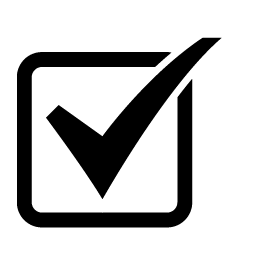 Things to include in each sectionIntroduction of Welcome PackHave I written a detailed and clear overview of the school?Have I included all relevant information?Have I checked my spelling, sentence structure and grammar?Information Report  Is my information report clearly structured?Have I included all the important details about my school?Have I checked my spelling, sentence structure and grammar?Map of SchoolHave I included all the features of a map? E.g. title, key, orientation, scale.Is my map clearly labelled?BrochureHave I included all the specific features of a brochure? E.g. Titles, sub-headings, introduction and explanation of services, contact details, map.Have I checked my spelling, sentence structure and grammar?Is my information easy to read?Is my layout clear and creative?Layout of Welcome PackHave I thought carefully about the design of my Welcome Pack?Is my Welcome Pack suitable for my target audience? I.e. refugee studentHave I included pictures that enhance my design?Have I checked my spelling, sentence structure and grammar?Additional ResourcesHave I included relevant, suitable and appropriate resources? E.g. Websites, community organisation contact details, health services information.